Оља се љуља.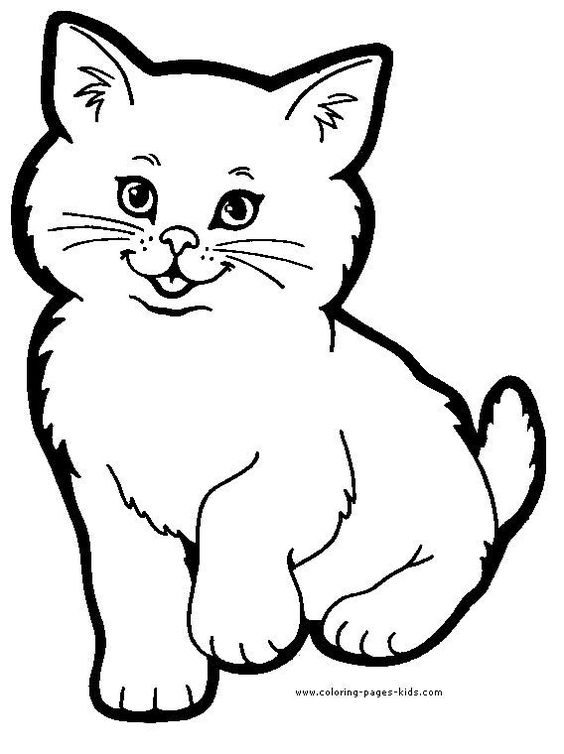 Стана има сина.Липа лепо мирише.Ана има миша Мошу.Ема и Сара мере стан.Пера и Марија су на мору.Љиљана има шарену лопту.Дуле носи дуге панталоне.Илија се наљутио на Миљану.Шумар Раде шета пса шумом.  